MINISTERO DELL’ ISTRUZIONE, DELL’UNIVERSITA’ E DELLA RICERCA UFFICIO SCOLASTICO REGIONALE PER LA PUGLIAIstituto Comprensivo “San Giuseppe da Copertino” -  CopertinoVia Mogadiscio 49 (ex 45) - 73043 Copertino (LE) - Codice Meccanografico:LEIC865009Tel. e Fax: 0832.947164 –C.F.80010740753E-mail: leic865009@istruzione.it - leic865009@pec.istruzione.it - Sito: www.polo3copertino.itESAME DI STATO ANNO SCOLASTICO 2020/2021 - ASSEGNAZIONE DELLA TEMATICA PER L'ELABORATO DELLE CLASSI TERZESi notificano di seguito a studenti e famiglie le tematiche assegnate a ciascuno alunno per la redazione dell’elaborato conclusivo del percorso di studi della scuola secondaria di I grado, per l’a.s. 2020/2021, come deliberato nel consiglio di classe telematico delle classi terze, A,B,C,D,E nella seduta del 15 aprile 2021. L’assegnazione delle tematiche per gli alunni diversamente abili e per gli alunni con disturbi specifici di apprendimento è avvenuta sulla base rispettivamente del piano educativo individualizzato e del piano didattico personalizzato.CLASSE  3 BCopertino, 15 Aprile 2021F.to IL DIRIGENTE SCOLASTICODott.ssa Eleonora Giuri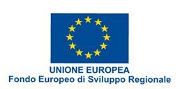 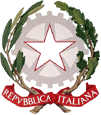 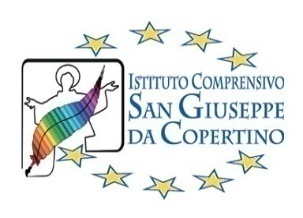 ALUNNO/ATEMATICA1)	Capoccia OttaviaLa libertà di espressione: diritto fondamentale e indice di democrazia2)	Carrafa EleonoraI bambini invisibili3)	Cercizi XheinL’adolescenza, una volata verso la vita4)	Di Lorenzo MartinaLa parità tra uomini e donne deve essere assicurata in tutti i campi (Art. 23-Carta dei diritti dell’Unione europea)5)	Imbriani MattiaDemocrazie spezzate: i regimi totalitari ieri e oggi6)	Leo	Beatrice“Sono una bambina, non una sposa”7)	Mariano Noemi“Gli unici strumenti di lavoro che un bambino dovrebbe tenere in mano sono penne e matite” Iqbal Masih8)	Martina JoeleNelson Mandela e il lungo cammino verso laLibertà9)	Marulli	AuroraLa globalizzazione: vantaggi e limiti10)	Mazzotta SaraIl cibo: la nostra energia11)	Nobile Tania“L’arte da imparare in questa vita è saper essere come si è, invincibilmente fragili e imperfetti” A. D’Avenia12)	Pagano ChiaraLa terra nel sistema solare13)	Raganato DiegoIl cammino dell’uomo: le tappe del progresso14)	Sanna CarolaGreen society: sviluppo sostenibile e tutela dell’ambiente15) Vantaggiato AndreaGregor Mendel e la genetica